Information about “Listen-Vote-Share”Chang offers a new experience through music streaming in partnership with JOOX by launching an engagement activity named “Listen, Vote and Share music tracks that resonate their best moments with friends”. Start withDownload JOOX application or go to Chang World FacebookGo to banner in “Discovery” of JOOX’s homepage or URL Link in Chang World FacebookSimply vote for 5 tracks that revive your friendship memories most vividly from 5 different playlists which are Jovial Friends, Sad Friends, Hanging out with Friends, Old Friends, and  Song-for-Friends. (1 user can vote for 25 songs)Share music tracks that resonate your best moments with friends on your Facebook to get a free access to VIP JOOX services for seven full days! Voting runs from 12 January until 28 February 2017. The five most-voted songs from each playlist will be re-compiled as “Chang Playlist” for you and your friends to share.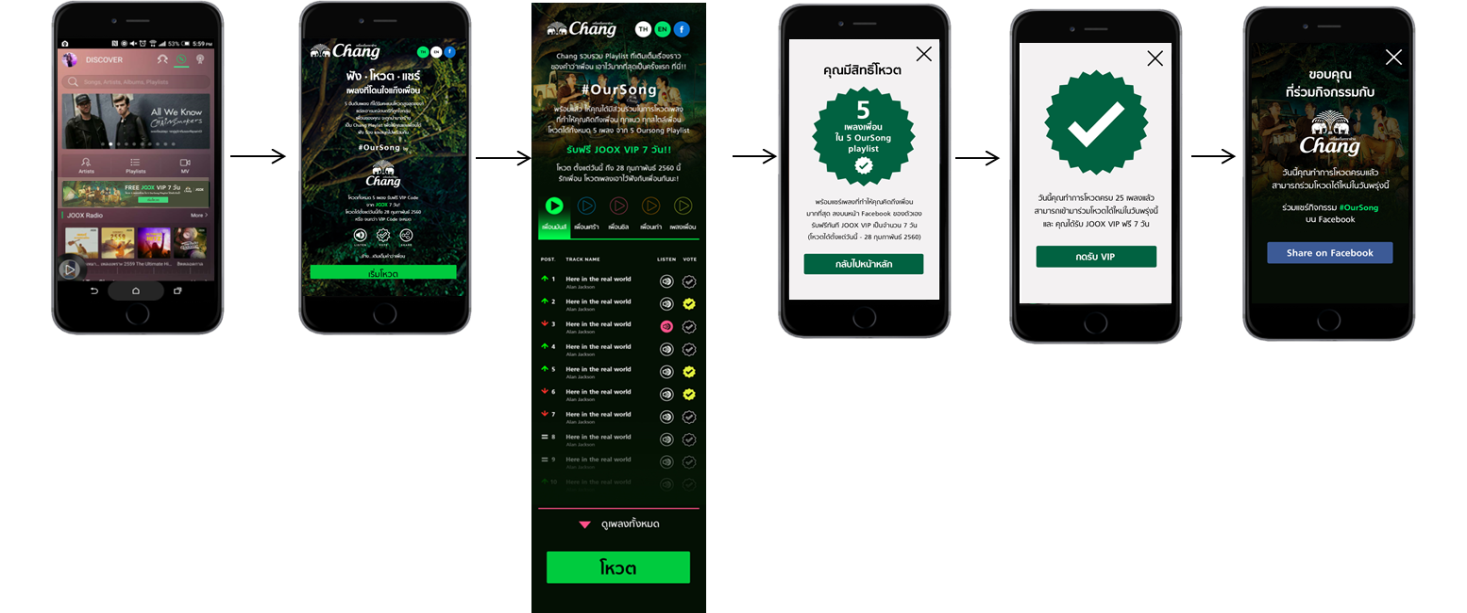 ###